Supplementary File 8Upregulated immune-neural-synaptic pleiotropic DEGs: significantly enriched CC and BP GO terms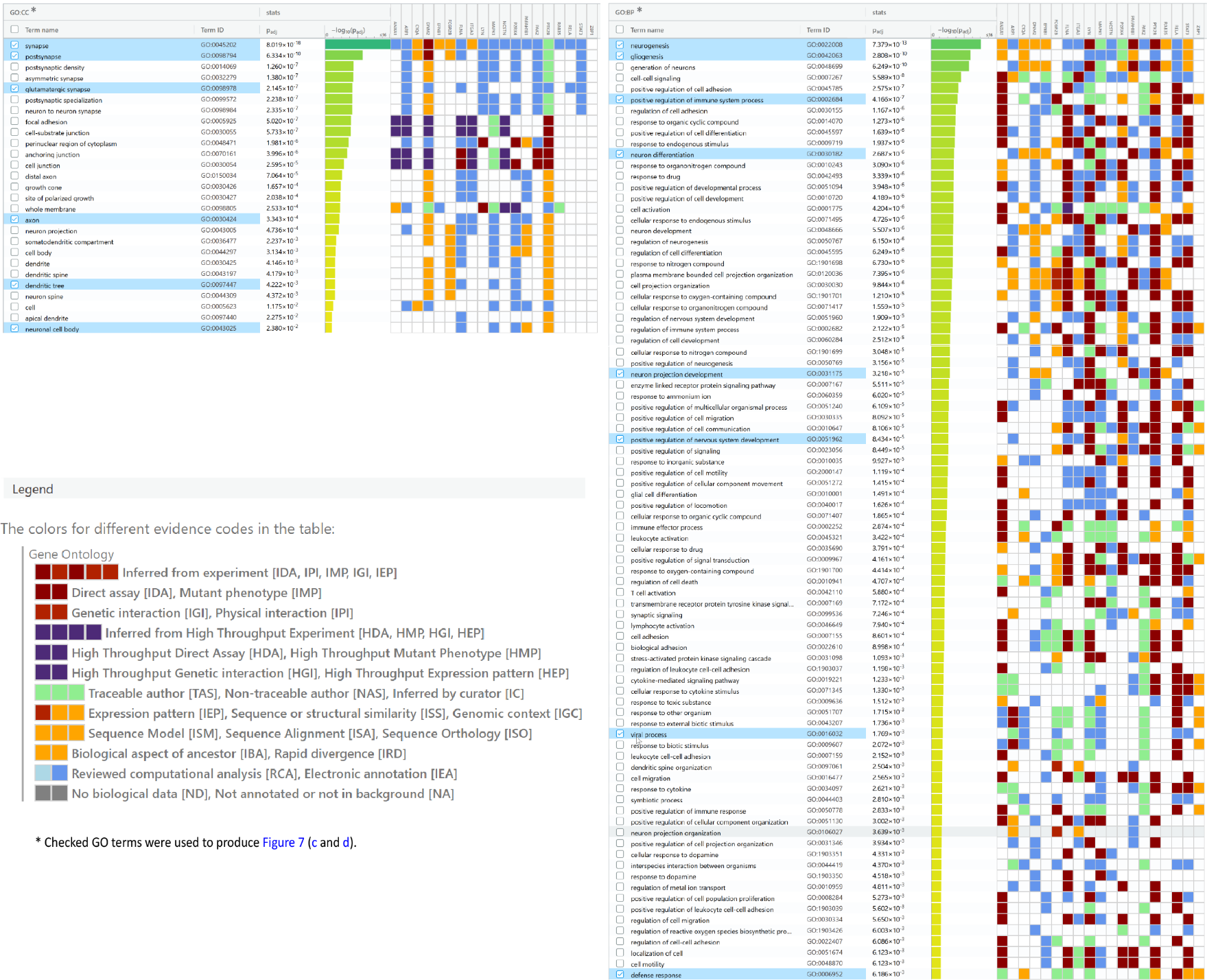 Downregulated immune-neural-synaptic pleiotropic DEGs: significantly enriched CC and BP GO terms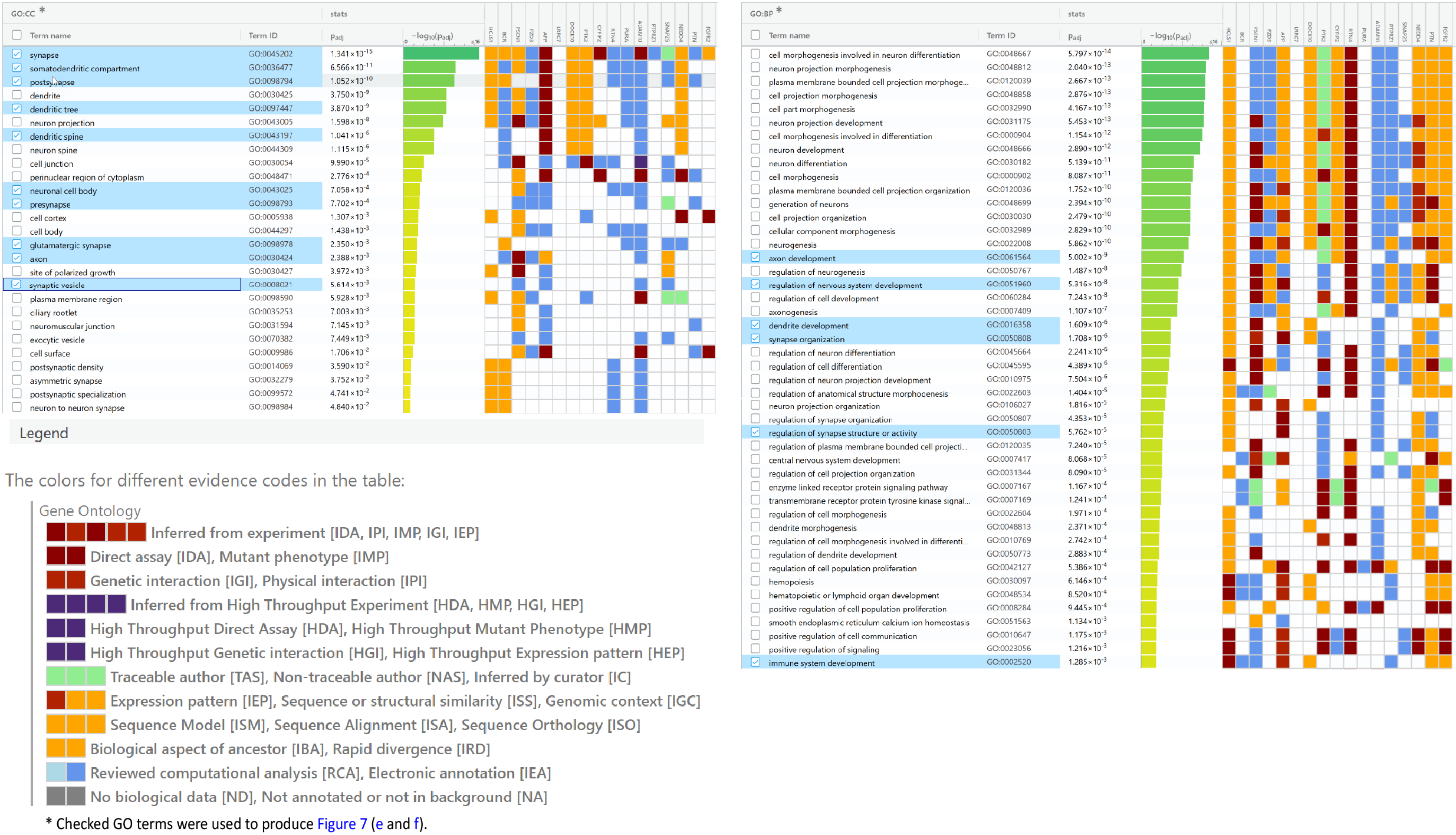 